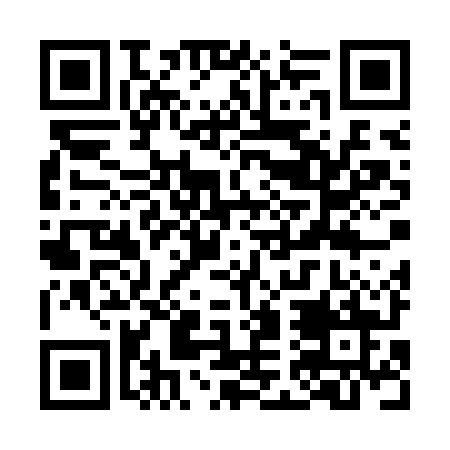 Prayer times for Vila Cova-a-Coelheira, PortugalWed 1 May 2024 - Fri 31 May 2024High Latitude Method: Angle Based RulePrayer Calculation Method: Muslim World LeagueAsar Calculation Method: HanafiPrayer times provided by https://www.salahtimes.comDateDayFajrSunriseDhuhrAsrMaghribIsha1Wed4:436:291:286:248:2810:072Thu4:426:281:286:258:2910:093Fri4:406:261:286:258:3010:104Sat4:386:251:286:268:3110:125Sun4:366:241:286:278:3210:136Mon4:356:231:286:278:3310:157Tue4:336:221:286:288:3410:168Wed4:316:211:286:288:3510:189Thu4:306:191:286:298:3610:1910Fri4:286:181:286:298:3710:2111Sat4:266:171:286:308:3810:2212Sun4:256:161:286:318:3910:2413Mon4:236:151:286:318:4010:2514Tue4:226:141:286:328:4110:2715Wed4:206:131:286:328:4210:2816Thu4:196:121:286:338:4310:3017Fri4:176:121:286:338:4410:3118Sat4:166:111:286:348:4510:3319Sun4:146:101:286:348:4610:3420Mon4:136:091:286:358:4710:3621Tue4:116:081:286:368:4810:3722Wed4:106:071:286:368:4910:3823Thu4:096:071:286:378:5010:4024Fri4:086:061:286:378:5110:4125Sat4:066:051:286:388:5110:4226Sun4:056:051:286:388:5210:4427Mon4:046:041:286:398:5310:4528Tue4:036:041:296:398:5410:4629Wed4:026:031:296:408:5510:4730Thu4:016:021:296:408:5610:4931Fri4:006:021:296:408:5610:50